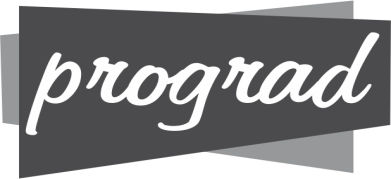 EDITAL PROGRAD/PACTO Nº 02/ 2014A Pró-Reitoria de Graduação, comunica que os candidatos abaixo indicados ao processo de Seleção de Professores de Instituições de Ensino Superior para atuar como Formadores junto ao Pacto Nacional para o Fortalecimento do Ensino Médio, ofertado pela Universidade Estadual de Ponta Grossa, no segundo semestre do ano de 2014, tiveram seus pedidos indeferidos, por não cumprirem todos os requisitos de qualificação solicitados no edital EDITAL PROGRAD/PACTO Nº 01/ 2014, mais especificamente ao item 3.I.- Tânia Mara Martins- Cleonice de Fátima MartinsDIVULGUE-SE.Ponta Grossa, 16 de maio de 2014.GRACIETE TOZETTO GÓESPRÓ-REITOR DE GRADUAÇÃOSILVIO RUTZ DA SILVACOORDENADOR INSTITUCIONAL DO PACTO NACIONAL PELO FORTALECIMENTO DO ENSINO MÉDIO /UEPG